ประกาศเทศบาลตำบลบ้านสวนเรื่อง   การแสดงเจตจำนงสุจริต ด้านคุณธรรมและความโปร่งใสในการบริหารงาน______________               ตามที่คณะรัฐมนตรีมีมติให้ความเห็นชอบยุทธศาสตร์ชาติว่าด้วยการป้องกันและปราบปราม
การทุจริต  ระยะที่ ๓ (พ.ศ.๒๕๖๐-๒๕๖๔)  เมื่อวันที่ ๑๑ ตุลาคม ๒๕๕๙  และให้ความเห็นชอบให้หน่วยงานภาครัฐแปลงแนวทางและมาตรการตามยุทธศาสตร์ชาติว่าด้วยการป้องกันและปราบปรามการทุจริต  ระยะที่ ๓ (พ.ศ.๒๕๖๐-๒๕๖๔)  สู่การปฏิบัติตามแผนงานบูรณาการและป้องกันปราบปรามการทุจริตและประพฤติ
มิชอบ ที่กำหนดไว้ว่า “ประเทศไทยใสสะอาด  ไทยทั้งชาติต้านทุจริต (Zero Tolerance & Clean Thailand)”  ร่วมกันต่อไป  และพร้อมที่จะได้รับการติดตามตรวจสอบการปฏิบัติงานตามเจตจำนงที่ได้แสดงไว้อย่างจริงใจ ทั้งจากเจ้าหน้าที่ภายในหน่วยงานและจากผู้มีส่วนได้ส่วนเสียหรือสาธารณชนภายนอกหน่วยงาน  โดยให้เริ่มดำเนินการตั้งแต่ปีงบประมาณ  พ.ศ. ๒๕๖๐  เป็นต้นไป               ในการนี้ข้าพเจ้า  นายวิจักขณ์   อินทรสมบัติ  นายกเทศมนตรีตำบลบ้านสวน จึงขอประกาศเจตจำนงว่า จะเป็นแบบอย่างที่ดีในการบริหารงานด้วยความซื่อสัตย์ สุจริต มีคุณธรรม ความโปร่งใส ปราศจากการทุจริต  และเพื่อเสริมสร้างคุณธรรม จริยธรรม และความโปร่งใสในการบริหารงานของเทศบาลตำบลบ้านสวน  ดังนั้นเพื่อให้บรรลุเจตนารมณ์  อันจะก่อให้เกิดประโยชน์สูงสุดต่อประเทศชาติและประชาชน  จึงขอให้คำมั่นที่จะนำพาคณะผู้บริหาร สมาชิกสภาเทศบาล พนักงานเทศบาล พนักงานครู พนักงานจ้างเทศบาลในสังกัดเทศบาลตำบลบ้านสวนทุกคน ให้ปฏิบัติราชการด้วยความซื่อสัตย์  สุจริต  ยุติธรรม  ควบคู่กับการบริหารจัดการที่มีประสิทธิภาพ  และร่วมมือกับทุกภาคส่วนในการป้องกันและปราบปรามการทุจริต  และประพฤติมิชอบของเจ้าหน้าที่ทุกระดับ รวมทั้งตอบสนองและอำนวยความสะดวกแก่ประชาชน  และขอกำหนดแนวทางให้เทศบาลตำบลบ้านสวน  ถือปฏิบัติและดำเนินการดังนี้               ๑. ด้านความโปร่งใส  จะบริหารงานด้วยความถูกต้อง  ยุติธรรม  ตรวจสอบได้  ประชาชนสามารถเข้าถึงข้อมูลข่าวสารขององค์กร  พร้อมเปิดโอกาสให้ผู้มีส่วนได้ส่วนเสียทั้งจากภายในและภายนอกหน่วยงานสามารถเข้าถึงข้อมูลด้วยวิธีต่างๆ  ได้หลากหลายช่องทาง  การดำเนินการจัดซื้อจัดจ้าง  ส่งเสริมการให้เกิดความโปร่งใสในทุกขั้นตอน  และเปิดโอกาสให้ภาคเอกชน  ภาคประชาสังคม  และภาคประชาชนเข้ามามีส่วนร่วมในการตรวจสอบการปฏิบัติงานโดยเปิดเผยข้อมูลข่าวสารในการดำเนินกิจกรรมทุกรูปแบบ               ๒. มีความพร้อมรับผิด  มีเจตจำนงสุจริตในการบริหารงานและพร้อมที่จะรับผิดในการทำงานและการบริหารงานเมื่อเกิดความผิดพลาด  เพื่อสร้างความเชื่อมั่นแก่สังคมว่าการขับเคลื่อนหน่วยงาน  จะเป็นไปอย่างมีคุณธรรมและธรรมาภิบาล               ๓. ด้านความปลอดจากการทุจริตในการปฏิบัติงาน  มีเจตจำนงสุจริตที่จะทำให้หน่วยงานปลอดจากการทุจริตในเชิงนโยบายและการทุจริตต่อหน้าที่  โดยไม่ใช้ตำแหน่งหน้าที่ในการเอื้อประโยชน์หรือรับสินบน/4. ด้านวัฒนธรรม...- 2 –               ๔. ด้านวัฒนธรรมคุณธรรมในองค์กร  บริหารงานและปฏิบัติงานตามหลักธรรมาภิบาล โดยมุ่งตอบสนองความต้องการของประชาชนด้านการบริการที่รวดเร็ว  ถูกต้อง  เสมอภาค  โปร่งใสและเป็นธรรม  ไม่ทนต่อการทุจริตทั้งปวงและมีความละอาย  และเกรงกลัวที่จะทุจริต  รวมทั้งการดำเนินการเพื่อป้องกันผลประโยชน์ทับซ้อน               ๕. ด้านคุณธรรมการทำงานในหน่วยงาน  ปลูกฝังค่านิยมและทัศนคติให้บุคลากรมุ่งเน้นผลประโยชน์ส่วนรวม  มีความรู้  ความเข้าใจ  ยึดหลักคุณธรรม  จริยธรรม  นำหลักปรัชญาเศรษฐกิจพอเพียงมาใช้ในการบริหารงานและการดำเนินชีวิต  มีความเป็นธรรมในการปฏิบัติงาน  และคุณธรรมในการบริหารงาน  ในเรื่องการบริหารงานบุคคล  การบริหารงบประมาณ  การมอบหมายงาน  และการบริหารสภาพแวดล้อมในการทำงาน               ๖. ด้านการสื่อสารภายในหน่วยงาน  ส่งเสริมและพัฒนาการสื่อสารโดยนำเทคโนโลยีทันสมัย
มาปรับใช้ในการประชาสัมพันธ์ให้ประชาชนและบุคลากรในเทศบาลตำบลบ้านสวนเข้าถึงข้อมูลข่าวสารที่เกี่ยวข้องได้โดยเปิดเผย  รวดเร็ว  ถูกต้อง  และประชาสัมพันธ์ให้ประชาชนแจ้งข้อมูลข่าวสาร เบาะแสทุจริต  ร้องเรียนร้องทุกข์  ผ่านเว็บไซต์  และช่องทางต่างๆของเทศบาลตำบลบ้านสวน                จึงประกาศให้ทราบโดยทั่วกัน                                   ประกาศ  ณ  วันที่  1  กุมภาพันธ์  พ.ศ. 2560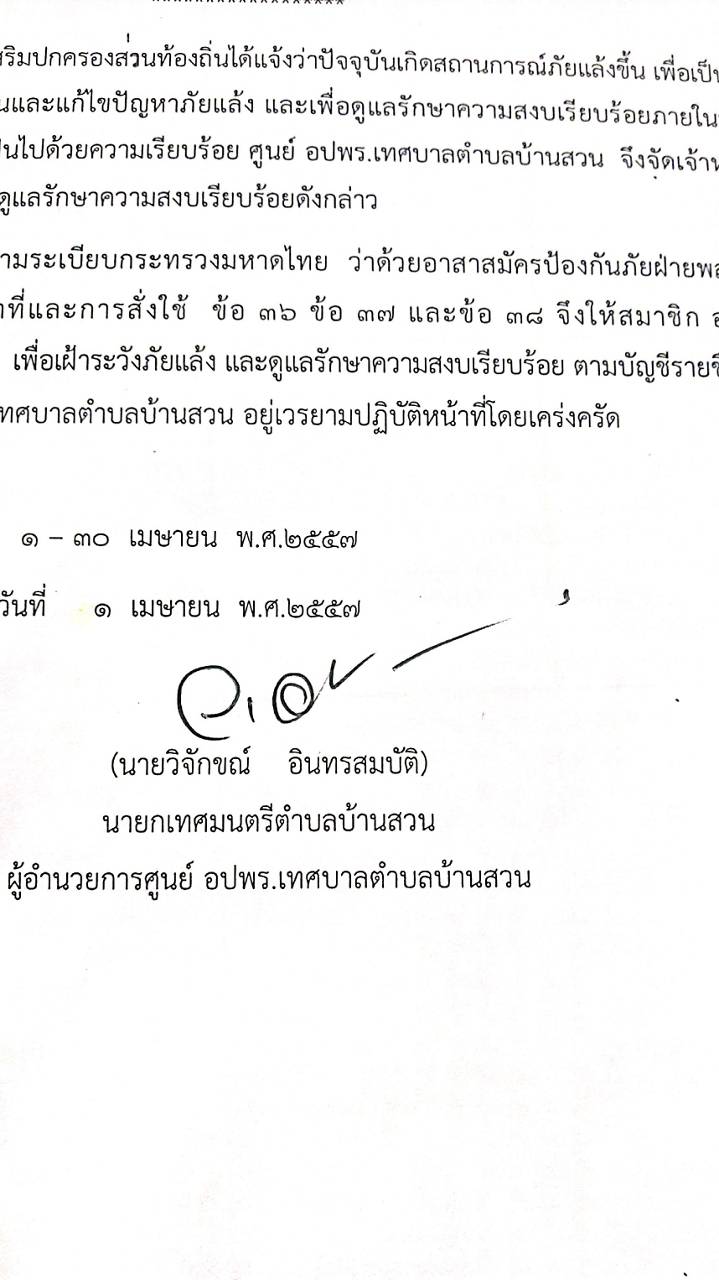                                                     (นายวิจักขณ์   อินทรสมบัติ)                                                   นายกเทศมนตรีตำบลบ้านสวน 